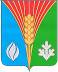 СОВЕТ ДЕПУТАТОВМуниципальное образование сельское поселение Ромашкинский сельсоветКурманаевского района Оренбургской области(четвертого созыва)РЕШЕНИЕ07.11.2022                                         			                                      №  85с. РомашкиноОб объявлении конкурса по отбору кандидатур на должность главы муниципального образования Ромашкинский сельсовет Курманаевского района Оренбургской областиВ соответствии с ч. 2.1 статьи 36 Федерального закона № 131-ФЗ «Об общих принципах организации местного самоуправления в Российской Федерации», ч. 3 статьи 16 Закона Оренбургской области «Об организации местного самоуправления в Оренбургской области», статьей 28 Устава муниципального образования Ромашкинский сельсовет Курманаевского района Оренбургской области, Положением о порядке проведения конкурса по отбору кандидатур на должность главы муниципального образования Ромашкинский сельсовет Курманаевского района Оренбургской области и избрания главы муниципального образования Ромашкинский сельсовет Курманаевского района Оренбургской области, утвержденным решением Совета депутатов муниципального образования  Ромашкинский сельсовет  от 25.03.2022 г. № 66 (далее – Положение), решением Совета депутатов от 07.11.2022 № 83 «О досрочном прекращении полномочий главы муниципального образования Ромашкинский сельсовет Курманаевского района Оренбургской области Ивановой С.А.»  Совет депутатов решил:1. Объявить конкурс по отбору кандидатур на должность главы муниципального образования Ромашкинский сельсовет Курманаевского района Оренбургской области, назначив его на 16.12.2022 года в 11-00 часов в администрации муниципального образования Ромашкинский сельсовет по адресу: с. Ромашкино, ул. Дорожная, 15.2. Прием документов от кандидатов на должность главы муниципального образования Ромашкинский сельсовет определить с 14.11.2022 года по 25.11.2022 года включительно, в администрации муниципального образования Ромашкинский сельсовет по адресу: с. Ромашкино, ул. Дорожная, 15, с 0900  до 1700 часов (перерыв на обед с 1300 до 1400 часов, выходные: суббота, воскресенье). 3. Гражданин, изъявивший желание участвовать в конкурсе, лично представляет в конкурсную комиссию следующие документы:	1) заявление установленной формы, в соответствии с приложением № 1 к Положению);2) собственноручно заполненную анкету по форме, согласно приложению № 2 к Положению;3) паспорт гражданина Российской Федерации или документ, заменяющий паспорт гражданина Российской Федерации, и его копию;4) копии документов, подтверждающих стаж работы (копию трудовой книжки или иных документов, подтверждающих трудовую (служебную) деятельность гражданина), заверенные нотариально или кадровыми службами по месту работы (службы);5) документы об образовании и их копии;6) письменное согласие на обработку персональных данных (приложение № 3 к Положению);7) справку о наличии (отсутствии) судимости и (или) факта уголовного преследования либо о прекращении уголовного преследования по форме, утвержденной уполномоченным органом. Помимо вышеуказанных документов, гражданин по желанию представляет разработанную им программу (концепцию) развития муниципального образования Ромашкинский сельсовет Курманаевского района Оренбургской области в произвольной форме.Дополнительно к вышеперечисленным документам в конкурсную комиссию могут быть представлены документы о дополнительном профессиональном образовании, о присвоении ученой степени (звания), о награждении наградами и присвоении почетных званий, о замещаемых общественных должностях, иные документы по желанию гражданина.Документы, представленные в конкурсную комиссию после 25.11.2022 года, за исключением справки о наличии (отсутствии) судимости и (или) факта уголовного преследования либо о прекращении уголовного преследования, не принимаются.Справка о наличии (отсутствии) судимости и (или) факта уголовного преследования либо о прекращении уголовного преследования, представляется в конкурсную комиссию не позднее 3 рабочих дней до даты проведения конкурса.4. Участник обязан лично присутствовать при проведении конкурса. В случае неявки участника он утрачивает право на дальнейшее участие в конкурсе. 5. Проведение конкурса включает в себя:1) сообщение председателя конкурсной комиссии о представленных в конкурсную комиссию документах по каждому участнику конкурса;2) доклад участника с кратким изложением Программы (при ее наличии);3) собеседование членов конкурсной комиссии с участником после его выступления;4) подведение итогов конкурса.6. При подготовке к конкурсу следует руководствоваться Положением о порядке проведения конкурса по отбору кандидатур на должность главы муниципального образования Ромашкинский сельсовет Курманаевского района Оренбургской области и избрания главы муниципального образования Ромашкинский сельсовет Курманаевского района Оренбургской области, утвержденным решением Совета депутатов от 25.03.2022 № 66 (размещено на сайте муниципального образования Ромашкинский сельсовет: http://romsovet.ru/).7. Контроль за исполнением настоящего решения оставляю за собой.8. Настоящее решение вступает в силу со дня подписания и подлежит опубликованию на сайте http://romsovet.ru/). Председатель Совета депутатов                                                 А.А. ВасильевРазослано: в дело, администрации района, в прокуратуру